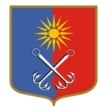 КИРОВСКИЙ МУНИЦИПАЛЬНЫЙ РАЙОНЛЕНИНГРАДСКОЙ ОБЛАСТИАДМИНИСТРАЦИЯОТРАДНЕНСКОГО ГОРОДСКОГО ПОСЕЛЕНИЯП О С Т А Н О В Л Е Н И Еот «28» декабря 2019 года № 721О внесении изменений в муниципальную программу «Обеспечение качественным жильем граждан на территории Отрадненского городского поселения Кировского муниципального района Ленинградской области», утвержденную постановлением администрации МО «Город Отрадное» от 05 июня 2019 года № 316В целях реализации социально-экономической политики в сфере обеспечения жильем граждан, нуждающихся в улучшении жилищных условий, в соответствии с постановлением администрации МО «Город Отрадное» от 30 декабря 2013 года № 571 «Об утверждении Порядка принятия решений о разработке муниципальных программ Отрадненского городского поселения Кировского муниципального района Ленинградской области, их формирования и реализации и Порядка проведения оценки эффективности реализации муниципальных программ Отрадненского городского поселения Кировского муниципального района Ленинградской области», руководствуясь Федеральным законом от 06.10.2003 г. № 131-ФЗ «Об общих принципах организации местного самоуправления в Российской Федерации», администрация МО «Город Отрадное» постановляет: 1.  Внести в муниципальную программу «Обеспечение качественным жильем граждан на территории Отрадненского городского поселения Кировского муниципального района Ленинградской области», утвержденную постановлением администрации МО «Город Отрадное» от 05.06.2019г. № 316, следующие изменения:1.1. Паспорт муниципальной программы «Обеспечение качественным жильем граждан на территории Отрадненского городского поселения Кировского муниципального района Ленинградской области» изложить в редакции согласно Приложению 1 к настоящему постановлению.1.2. Паспорт и перечень мероприятий подпрограммы № 2 «Обеспечение мероприятий по текущему ремонту муниципального жилищного фонда» изложить в редакции согласно Приложению 2 к настоящему постановлению.2. Настоящее постановление вступает в силу со дня его официального опубликования. 3.  Постановление подлежит официальному опубликованию в сетевом издании «Отрадное вчера, сегодня, завтра», размещению в информационной сети «Интернет», на официальном сайте МО «Город Отрадное» и в государственной автоматизированной информационной системе «Управление» (gasu.gov.ru).4. Контроль за исполнением постановления возложить на первого заместителя главы администрации А.В. Аверьянова.Глава администрации                                                                          В.И. ЛетуновскаяРазослано: дело – 2, жилищный отдел – 2, ФЭУ – 1, орг. отдел – 1, управление правового и кадрового обеспечения – 1, прокуратура.Приложение № 1к постановлению администрации МО «Город Отрадное» от 28.12.2019г. № 721ПАСПОРТмуниципальной программы «Обеспечение качественным жильем граждан на территории Отрадненского городского поселения Кировского муниципального района Ленинградской области»   Приложение № 2к постановлению администрации МО «Город Отрадное» от 28.12.2019г. № 721Паспорт подпрограммы № 2«Обеспечение мероприятий по текущему ремонту муниципального жилищного фонда»Перечень мероприятий подпрограммы № 2«Обеспечение мероприятий по текущему ремонту муниципального жилищного фонда»Полное наименованиемуниципальная программа «Обеспечение качественным жильем граждан на территории Отрадненского городского поселения Кировского муниципального района Ленинградской области»(далее – муниципальная программа)Ответственный исполнитель муниципальной  программыАдминистрация МО «Город Отрадное»Соисполнители муниципальной  программыКомитет по строительству Ленинградской области.Государственная корпорация – Фонд содействия реформированию жилищно-коммунального хозяйства.Участники муниципальной  программыАдминистрация МО «Город Отрадное»Государственная корпорация – Фонд содействия реформированию жилищно-коммунального хозяйстваКомитет по строительству Ленинградской областиГраждане Российской Федерации, проживающие в Отрадненском городском поселении Кировского муниципального района Ленинградской областиПодпрограммы муниципальной программыПодпрограмма 1«Обеспечение качественным жильем граждан, нуждающихся в улучшении жилищных условий».Подпрограмма 2«Обеспечение мероприятий по текущему ремонту муниципального жилищного фонда».Цель муниципальной программыОбеспечение качественным жильем населения Отрадненского городского поселения Кировского муниципального района Ленинградской области.Муниципальная поддержка в решении жилищной проблемы граждан, признанных в установленном порядке нуждающимися в улучшении жилищных условий на территории Отрадненского городского поселения Кировского муниципального района Ленинградской области, в том числе молодежи и молодых специалистов.Повышение и создание комфортных и безопасных условий  проживания граждан на территории МО «Город Отрадное».Задачи муниципальной программыОказание поддержки молодым гражданам (семьям) в приобретении (строительстве) жилья.Создание условий для привлечения гражданами собственных средств и средств ипотечных жилищных кредитов для строительства (приобретения) жилых помещений.Улучшение жилищных условий граждан.Предоставление гражданам благоустроенных жилых помещений в соответствии со статьей 89 Жилищного кодекса Российской Федерации.Этапы и сроки реализации муниципальной программыМуниципальная программа реализуется в 2019г.Объемы бюджетных ассигнований муниципальной программыОбщий объем финансирования – 231,8 тыс. рублей.В том числе:Местный бюджет –  231,8 тыс. рублей. Областной бюджет –  0 тыс. рублей.Фонд содействия реформированию жилищно-коммунального хозяйства – 0 тыс. рублей.Ожидаемые результаты реализации муниципальной программыОказание поддержки молодым гражданам (семьям) в приобретении (строительстве) жилья.Предоставление гражданам благоустроенных жилых помещений.Увеличение сроков эксплуатации жилищного фонда.Снижение рисков возникновения аварийных ситуаций.Наименование подпрограммы«Обеспечение мероприятий по текущему ремонту муниципального жилищного фонда»«Обеспечение мероприятий по текущему ремонту муниципального жилищного фонда»Цель подпрограммыУлучшение качества жилых помещений, предоставляемых по договору социального найма.Улучшение качества жилых помещений, предоставляемых по договору социального найма.Соисполнители программыПравительство Ленинградской области,Комитет по строительству Ленинградской области, администрация МО «Город Отрадное».Правительство Ленинградской области,Комитет по строительству Ленинградской области, администрация МО «Город Отрадное».Разработчик программыадминистрация МО «Город Отрадное»администрация МО «Город Отрадное»Задачи подпрограммыОсуществление ремонта жилых помещений муниципального жилищного фонда. Осуществление ремонта жилых помещений муниципального жилищного фонда. Сроки реализации подпрограммы2019 год2019 годИсточники финансирования подпрограммыИсточники финансирования подпрограммыРасходы  (тыс.руб.)Источники финансирования подпрограммыВсего 231,8Источники финансирования подпрограммыВ том числе:Источники финансирования подпрограммыСредства федерального бюджета0Источники финансирования подпрограммыСредства бюджета области0Источники финансирования подпрограммыВнебюджетные средства0Источники финансирования подпрограммыСредства местного бюджета 231,8Планируемые результаты реализации подпрограммыПроведение работ по систематическому и своевременному предохранению жилых помещений и инженерного оборудования от преждевременного износа путем проведения профилактических мероприятий и устранения мелких повреждений и неисправностей. Проведение работ по систематическому и своевременному предохранению жилых помещений и инженерного оборудования от преждевременного износа путем проведения профилактических мероприятий и устранения мелких повреждений и неисправностей. №п/пМероприятия по реализации подпрограммыИсточники финансированияОбъем финансирования в 2019г.,тыс. рублейСрок исполненияОтветственный за выполнение мероприятий подпрограммыПланируемые результаты выполнения мероприятий подпрограммы12345671Основное мероприятие «Ремонт жилых помещений муниципального жилищного фонда»Местный бюджет2019Администрация МО «Город Отрадное»Проведение работ по систематическому и своевременному предохранению жилых помещений и инженерного оборудования от преждевременного износа путем проведения профилактических мероприятий и устранения мелких повреждений и неисправностей. 
11.1 Ремонт жилых помещений муниципального жилищного фонда (специализированный жилищный фонд)Местный бюджет99,12019Администрация МО «Город Отрадное»Проведение работ по систематическому и своевременному предохранению жилых помещений и инженерного оборудования от преждевременного износа путем проведения профилактических мероприятий и устранения мелких повреждений и неисправностей. 
11.2. Ремонт жилищного фонда социального использования (текущий ремонт жилых помещений)Местный бюджет87,92019Администрация МО «Город Отрадное»Проведение работ по систематическому и своевременному предохранению жилых помещений и инженерного оборудования от преждевременного износа путем проведения профилактических мероприятий и устранения мелких повреждений и неисправностей. 
11.3. Изготовление технической документации на жилые помещения муниципального жилищного фондаМестный бюджет302019Администрация МО «Город Отрадное»Проведение работ по систематическому и своевременному предохранению жилых помещений и инженерного оборудования от преждевременного износа путем проведения профилактических мероприятий и устранения мелких повреждений и неисправностей. 
11.4. Проведение экспертиз жилых помещений муниципального жилищного фонда в рамках назначенных МВКМестный бюджет-2019Администрация МО «Город Отрадное»Проведение работ по систематическому и своевременному предохранению жилых помещений и инженерного оборудования от преждевременного износа путем проведения профилактических мероприятий и устранения мелких повреждений и неисправностей. 
11.5. Нотариальное удостоверение сделок, в том числе оформление доверенностей, необходимых для реализации сделок с недвижимостьюМестный бюджет14,8ВСЕГО ПО ПОДПРОГРАММЕВСЕГО ПО ПОДПРОГРАММЕМестный бюджет231,82019Администрация МО «Город Отрадное»